Missing  Pet Identification Missing  Pet Identification 
FRONTAL VIEW IMAGESIDE VIEW IMAGENAME :
SEX :AGE :BREED :WEIGHT :HEIGHT :COLOR :UNIQUE MARKINGS:MICROCHIP #:MEDICAL ISSUES:
FRONTAL VIEW IMAGESIDE VIEW IMAGELAST SEEN :CONTACT INFORMATION OWNER CONTACT:Name:Address:Phone Number(s):EMERGENCY CONTACT:Name:Address:Phone Number(s):VETERNARIRY:Name:Address:Phone Number(s):PET SITTER/ DOG WALKER:Name:Address:Phone Number(s):CONTACT INFORMATION OWNER CONTACT:Name:Address:Phone Number(s):EMERGENCY CONTACT:Name:Address:Phone Number(s):VETERNARIRY:Name:Address:Phone Number(s):PET SITTER/ DOG WALKER:Name:Address:Phone Number(s):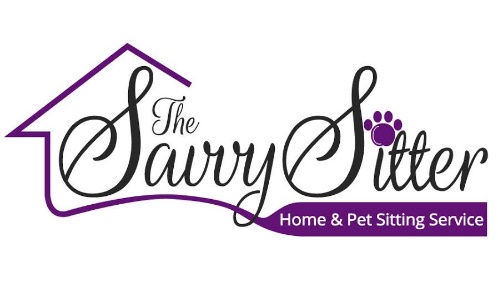 